1. NADOPUNI TEKST SA RIJEČIMA KOJE NEDOSTAJU. NAPIŠI U BILJEŽNICU REDOM RIJEČI KOJE NEDOSTAJU.SKRIVENI USKRS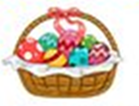 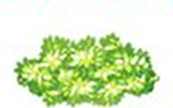 IZA       _______________         ZEKO HODI,  SVOJU      _______________      ON NOSI.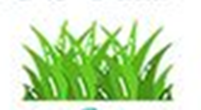 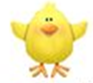 _________________         SA SOBOM VODI, HODAJU PO    _________________  BOSI.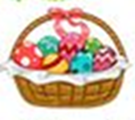 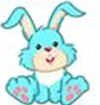 PISANICE   ________________   VADI,     IZ  ____________________  PA IH SKRIVA.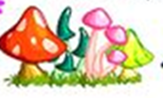 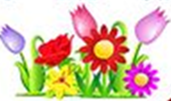 JEDNU PORED  ________________  SADI,    DRUGU  USRED ROSNIH    _____________.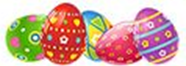 DO USKRSA   _____________  ŽELI SVE  _________________ DOBRO SKRITI.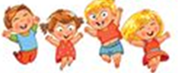 _________________  POTRAGA VESELI, A I ON ĆE SRETAN BITI. ZA KRAJ SE MOŽEŠ POIGRATI I SLOŽITI RIJEČI OD ZADANIH SLOVA:https://wordwall.net/resource/1292872/hrvatski-jezik/uskrs